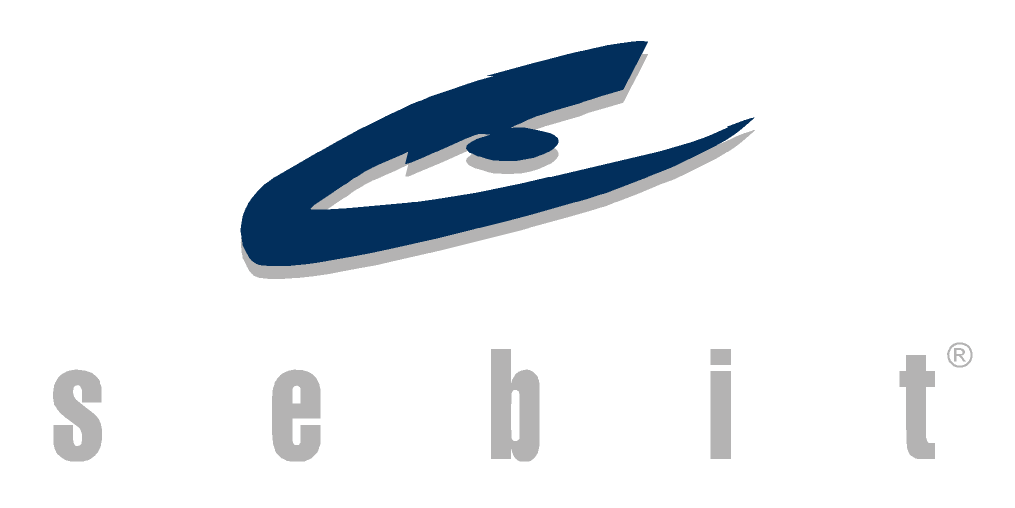 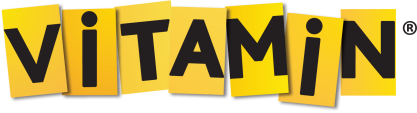 BASIN BÜLTENİ								3 Aralık 2013TTNET ve Vitamin ’den karne hediyesiTürkiye’nin iletişim ve eğlence şirketi TTNET ve Türkiye’de milyonlarca öğrenci ve öğretmenin eğitim hayatına değer katan online eğitim hizmeti Vitamin, başarılı öğrenciler için karne hediyesi kampanyası düzenledi.TTNET abonesi olan Vitamin kullanıcıları arasından, 2 Aralık 2013 - 16 Ocak 2013 tarihleri arasında en yüksek ‘Vitamin Puanı’nı toplayan 15 öğrenci Samsung Notebook kazanacak. Kampanyaya katılmak isteyenlerin 4,5,6, 7 ve 8.sınıf öğrencisi olması, 2 Aralık 2013 ve 16 Ocak günleri arasında Vitamin ile ders çalışarak en yüksek Vitamin Puanı’nı biriktirmesi bekleniyor. Beş sınıf düzeyinde en yüksek Vitamin Puanını toplayarak 1., 2. ve 3. olan Vitaminciler, Samsung Notebook  İle ödüllendirilecek.  Hediye kazanan öğrenciler, sosyal medyada ilan edilecek. 